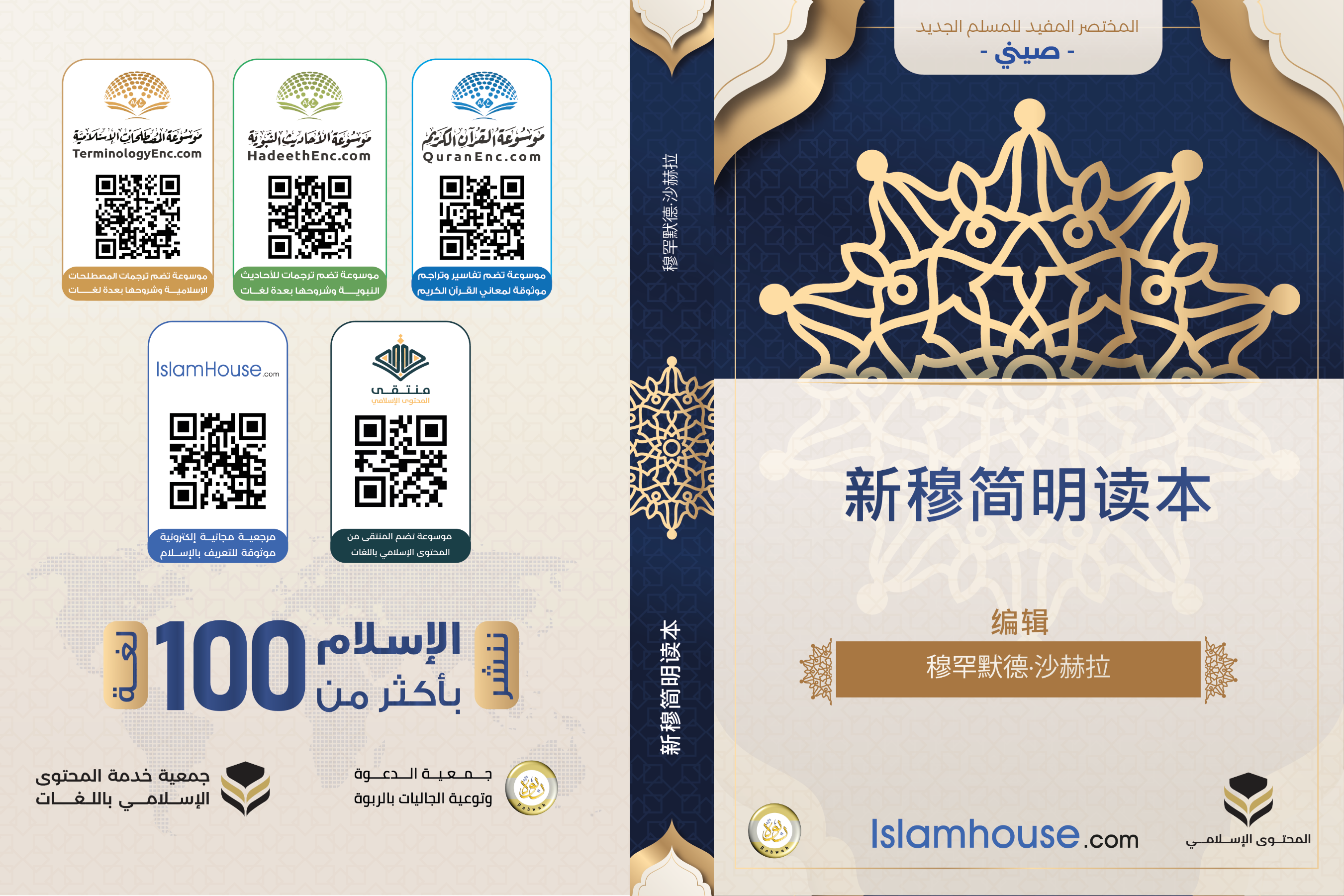 新穆简明读本编辑穆罕默德·沙赫拉公历2020年 - 伊历1441年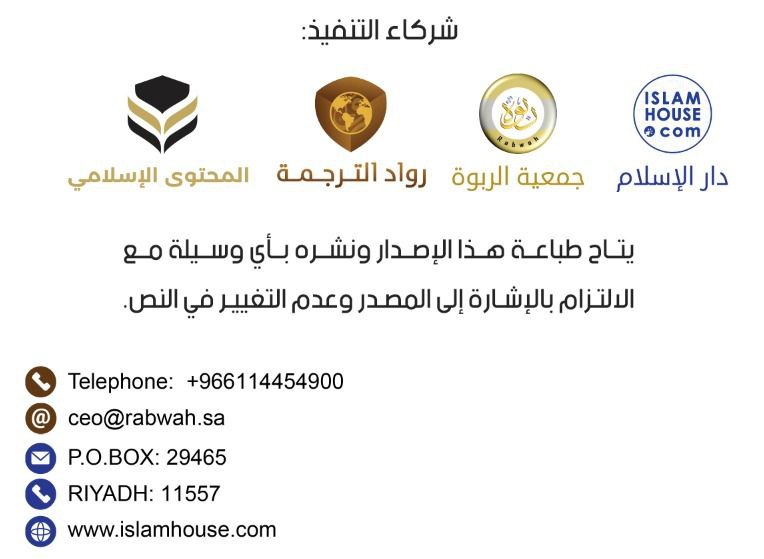 奉至仁至慈的真主之名前言一切赞颂，全归真主，我们赞颂祂，求助于祂，求祂饶恕。我们求主庇护，免遭我们自身的危害和工作的失误。 真主引导的人，没有人能使其迷路。真主使谁迷误，谁就没有向导。 我作证：除独一无偶的真主外。绝无应受崇拜者；我作证：穆罕默德，是真主的仆人和使者。赞主赞圣之后崇高的真主使人类得以尊贵，使他们优越于其他的许多被造物。真主说：{وَلَقَدْ كَرَّمْنَا بَنِىٓ ءَادَمَ } “我确已优待阿丹的后裔。” （夜行章：70） 真主更加优待了这一民族，为他们派遣了最尊贵的先知穆罕默德 - 愿主福安之 - 。为他们降示了最好的经典---尊贵的古兰经，真主已选择祂所制定的最伟大的宗教---伊斯兰教做你们的宗教。真主说： {كُنتُمْ خَيْرَ أُمَّةٍ أُخْرِجَتْ لِلنَّاسِ تَأْمُرُونَ بِٱلْمَعْرُوفِ وَتَنْهَوْنَ عَنِ ٱلْمُنكَرِ وَتُؤْمِنُونَ بِٱللَّهِ ۗ وَلَوْ ءَامَنَ أَهْلُ ٱلْكِتَـٰبِ لَكَانَ خَيْرًۭا لَّهُم ۚ مِّنْهُمُ ٱلْمُؤْمِنُونَ وَأَكْثَرُهُمُ ٱلْفَـٰسِقُونَ ١١٠}“你们是为世人被产生的优秀民族，你们劝善戒恶，确信真主。假若信奉天经的人确信正道，那对于他们是更好的。他们中有一部分是信士，大部分是罪人。” (仪姆兰的家属章：110) 崇高的真主对于人类巨大的恩泽，包括以引导他于伊斯兰教示惠于他，让他坚守伊斯兰，并按照伊斯兰教的律例和法程而行事。在这本体积小，内容丰富的书中，新入教的人将以简洁的方式，能学到在他入教初期不容忽视的内容。这本书为他阐明这一伟大宗教的教义，直到他理解并遵照其要旨去践行。他开始寻求知识并从中获得更多知识，以增加他对真主和他的先知穆罕默德 - 愿主福安之 -，以及他的伊斯兰教的认识。从而，让他具有明证和知识崇拜崇高的真主，心静神安。以接近真主的功修和跟随真主的先知穆罕默德 - 愿主福安之 - 而加强自己的信仰。祈求崇高的真主赐予这部经典的每一个字母吉庆，使它有益于伊斯兰教和穆斯林，使它的每一个字母都只是为了真主，并将其报酬赐予所有健在的和亡故的穆斯林。愿真主赐幸福和平安于我们的先知穆罕默德，及其家眷和所有的圣门弟子。穆罕默德·本·舍班·沙赫拉伊历1441/11/2我的主是安拉·真主说： {يَـٰٓأَيُّهَا ٱلناس ٱعبدوا۟ رَبَّكُمُ ٱلَّذِى خَلَقَكُمْ وَٱلَّذِينَ مِن قَبْلِكُمْ لَعَلَّكُمْ تَتَّقُونَ ٢١}“众人啊！你们的主，创造了你们，和你们以前的人，你们当崇拜祂，以便你们敬畏。” （黄牛章：21）·真主说： {هُوَ ٱلله ٱلذى لَآ إِلَـٰهَ إِلَّا هُوَ}“祂是真主，除祂外，绝无应受崇拜者。” （放逐章：22）·真主说： {لَيْسَ كَمِثْلِهِ شَيْءٌ وَهُوَ السَّمِيعُ الْبَصِير}“任何物不似象祂。祂确是全聪的，确是全明的。” （协商章：11）·真主是我的主，是万物的主，是掌管的、造化的、供给万物给养的、安排一切的主。祂是唯一值得崇拜的主，除他外，绝无应受崇拜者。·真主具有许多极美的尊名和崇高的属性，真主和祂的先知 - 愿主福安之 - 确定了这些尊名和属性，而且它们完美无瑕。任何物不似象祂。祂确是全聪的，确是全明的。真主极美的尊名包括：供给万物给养的、至仁的、全能的、掌管的、全聪的、健全的、全明的、可托的、创造的、精明的、使人满足的和至赦的。供给万物给养的：保障众仆的给养的主，这是他们心身赖以生存的给养。至仁的：具有伟大而宽广的慈恩的主，祂的慈恩能容万物。全能的：具有完美能力的主，祂无所不能。掌管的：祂是具备伟大、征服、安排的属性，掌管和处理所有的事物的主。全聪的：能够听到隐藏的和公开的所有声音的主。健全的：没有任何缺点、瑕疵和缺陷的主。全明的：其视觉洞悉一切的主，即使是细小的东西，明察和彻知万事的，了解事物的内幕的主。可托的：保障祂的众生给养的主，负责他们利益的主，援助所喜爱的仆人的主，使他们容易，并解决他们的事务。创造的：使万事存在，从无到有而创造的主。精明的：优待和怜悯众仆，对他们有求必应的主。使人满足的：祂使众仆满足于他们所需求的，使仆人以祂的援助而无求于其他的，只以真主而满足。至赦的：保护祂的仆人免受罪恶的折磨，不以他们的罪行而惩罚他们。穆斯林要思考真主的造化之精妙，以及祂易于造化的奇迹，包括被造物对幼儿的关照，给予它食物和关爱，直到它能自立。赞美造化和善待万物的主。真主善待它，在它非常弱小时，赋予有助于它和适合它的状态的一切所需。我的先知是穆罕默德 - 愿主福安之 -崇高的真主说： {لَقَدْ جَاءَكُمْ رَسُولٌ مِنْ أَنْفُسِكُمْ عَزِيزٌ عَلَيْهِ مَا عَنِتُّمْ حَرِيصٌ عَلَيْكُمْ بِالْمُؤْمِنِينَ رَءُوفٌ رَحِيمٌ}“你们本族中的使者确已来教化你们了，他不忍心见你们受痛苦，他渴望你们得正道，他慈爱信士们。” （忏悔章：128）崇高的真主说： {وَمَا أَرْسَلْنَاكَ إِلا رَحْمَةً لِلْعَالَمِينَ}“我派遣你，只为怜悯众世界。” （众先知章：107）先知 - 愿主福安之 - 是主赐的慈恩他就是穆罕默德·本·阿布杜拉 - 愿主福安之 -，封印的先知和使者。崇高的真主以伊斯兰教将他派遣给全体世人，以便引导他们于至善，最大的善就是认主独一。禁止他们作恶，最大的恶就是多神崇拜。必须服从他所命令的，坚信他所传达的，远离他所禁止的，只以他规定的形式崇拜真主。他的使命和以前所有先知的使命都是号召人们崇拜独一无偶的真主。先知 - 愿主福安之 - 的品德包括：诚实、仁慈、宽厚、坚忍、勇敢、慷慨、美德、公正、谦虚和宽恕。尊贵的《古兰经》是我的主的语言崇高的真主说： {يا أيها الناس قد جاءكم برهان من ربكم وأنزلنا إليكم نورًا مبيناً}“众人啊！从你们的主派遣来的明证确已来临你们，我已降示你们一种显著的光明。” （妇女章：174）尊贵的古兰经是崇高真主的语言，真主将它降示给他的先知穆罕默德 - 愿主福安之 - ，以便使人们从重重黑暗走向光明，引导他们至正道。诵读《古兰经》的人，将获得巨大的回赐。按《古兰经》指导而行事者，他就踏上了正确的道路。了解伊斯兰教的基础先知 - 愿主福安之 - 说： “伊斯兰教建立在五大基柱上。作证：除真主外，绝无应受崇拜的主宰；穆罕默德，是真主的使者；履行拜功；完纳天课；封斋月的斋戒和朝觐天房。”伊斯兰教的各项基础是每个穆斯林必须恪守的功修。一个人的宗教信仰，只有信仰其必然，并履行这些基础的全部才有效。因为伊斯兰教是建立在这些基础之上的，因此，被称为伊斯兰教的基柱。这些基柱就是：第一项基柱：作证：除真主外，绝无应受崇拜者；穆罕默德是真主的使者。崇高的真主说： {فَاعْلَمْ أَنَّهُ لَا إِلَهَ إِلَّا اللَّهُ}“你应当知道，除真主外，绝无应受崇拜者。” （穆罕默德章：19）崇高的真主说： {لَقَدْ جَاءكُمْ رَسُولٌ مِّنْ أَنفُسِكُمْ عَزِيزٌ عَلَيْهِ مَا عَنِتُّمْ حَرِيصٌ عَلَيْكُم بِالْمُؤْمِنِينَ رَؤُوفٌ رَّحِيمٌ }“你们本族中的使者确已来教化你们了，他不忍心见你们受痛苦，他渴望你们得正道，他慈爱信士们。” （忏悔章：128）作证：除真主外，绝无应受崇拜者的意思是：除真主以外，绝无应受崇拜的。作证：穆罕默德，是真主的使者的意思是：必须服从他所命令的，坚信他所传达的，远离他所禁止的。只以他规定的形式崇拜真主。第二项基柱：履行拜功。崇高的真主说： {وَأَقِيمُوا الصَّلَاةَ}“你们应当谨守拜功。” （黄牛章：110）谨守拜功就是以崇高真主规定的，他的使者穆罕默德 - 愿主福安之 - 教授给我们的形式履行礼拜。第三项基柱：完纳天课。崇高的真主说： {وَآتُوا الزَّكَاةَ}“完纳天课。” （黄牛章：110）崇高的真主将天课作为主命，为了考验穆斯林信仰的真诚，感谢真主赐予他财产的恩泽，关爱穷人和有需要的人。完纳天课就是将天课给予应得者。这是当财产达到一定数额时应尽的责任和义务。将天课给予真主在《古兰经》中提到的八种类型，其中包括贫穷者和赤贫者。完纳天课是一种怜悯和慈爱，能净化穆斯林的道德及其财产，取悦于贫穷者，强化爱的纽带，以及穆斯林社会成员之间的兄弟情谊。因此，廉洁的穆斯林心悦诚服、满心欢喜地完纳天课，因为它会给别人带来快乐。财产天课数额是储存的金、银、现金以及用于买卖盈利的商品的2.5%，当这些财产达到规定的数额和满一年时。同样，拥有指定数量的牲畜（骆驼、牛和羊）者，当它们可以自己吃草超过一年，而无需主人喂养时。农作物也要完纳天课，如大麦、果实、矿产和宝藏，如果它们达到一定的数量。第四项基柱：封莱麦丹月的斋。崇高的真主说： ﴿يَا أَيُّهَا الَّذِينَ آمَنُوا كُتِبَ عَلَيْكُمُ الصِّيَامُ كَمَا كُتِبَ عَلَى الَّذِينَ مِنْ قَبْلِكُمْ لَعَلَّكُمْ تَتَّقُونَ١٨٣﴾ [البقرة: 183]“信道的人们啊！斋戒已成为你们的定制，犹如它曾为前人的定制一样，以便你们敬畏。” （黄牛章：183）斋月就是：伊历的第九月，它对于穆斯林是一个重大的月份，与其它的月份比较而言具有特殊的地位。整个斋月封斋是伊斯兰教五项基柱之一。封莱麦丹月封斋就是：在整个吉庆的斋月的日子，从黎明显著到太阳落山，停止吃喝和房事，以及其它的开斋事项，以崇拜崇高的真主。第五项基柱：朝觐天房。崇高的真主说： {وَلِلَّهِ عَلَى النَّاسِ حِجُّ الْبَيْتِ مَنِ اسْتَطَاعَ إِلَيْهِ سَبِيلًا}“凡能旅行到天房的，人人都有为真主而朝觐天房的义务。” (仪姆兰的家属章：97)朝觐就是对于有能力的人，一生履行一次，它就是：前往麦加的天房和圣地，在特定的时间，完成特定的功修。先知 - 愿主福安之 - 朝过觐，在他之前的其他先知们也朝过觐。真主命令易布拉欣 - 愿主福安之 - 号召人们朝觐。正如崇高的真主在尊贵的《古兰经》中所说： {وَأَذِّنْ فِي النَّاسِ بِالْحَجِّ يَأْتُوكَ رِجَالًا وَعَلَى كُلِّ ضَامِرٍ يَأْتِينَ مِنْ كُلِّ فَجٍّ عَمِيقٍ}“你应当在众人中宣告朝觐，他们就从远道或徒步或乘着瘦驼，到你这里来。” （朝觐章：27）了解信仰的基础先知 - 愿主福安之 - 曾被问到信仰的问题，他回答说： “信仰就是信真主、祂的众天使、经典、众使者、后世以及好与坏的前定。”信仰的基柱就是：每个穆斯林必须恪守内心的功修。一个人的宗教信仰只有内心信仰才会有效。因此，被称为信仰基柱。 信仰的基柱与伊斯兰的基柱的区别就是：伊斯兰教的基柱是表面的，一个人通过身体来履行，如念出两次作证词、礼拜和封斋。而信仰的基柱则是内在的功修，一个人要通过内心来完成，如信仰真主、祂的经典和众使者。信仰的概念和含意是：内心坚信真主、祂的众天使、经典、众使者、后世以及好坏的前定。遵行使者 - 愿主福安之 - 所带来的一切，并付诸实施。用口头表达，如念：除真主外，绝无应受崇拜者。诵读《古兰经》，赞颂真主超绝万物，念清真言和赞美真主。用外在的肢体来实践，如礼拜、朝觐和斋戒…用与心灵有关的内在的肢体来实行，如喜爱和害怕真主，托靠真主和虔诚为主。专家们扼要地给信仰下定义：信仰就是内心的诚信，口舌的招认，肢体的实行。它以善功而增加，以作恶而减弱。第一项基柱：信仰真主崇高的真主说： { إِنَّمَا الْمُؤْمِنُونَ الَّذِينَ آمَنُوا بِاللَّهِ}“信士只是信仰真主的人。” （光明章：62）信仰真主需要信仰真主在主宰性、受崇拜性以及尊名和属性中的独一，它包括以下几点：- 信仰真主的存在。- 信仰真主的主宰性。祂是掌管万物的，创造万物并供给其给养的，是安排一切事务的主。- 信仰真主的受崇拜性。祂是真正应受崇拜的主，在任何功修中，祂独一无偶，如礼拜、祈祷、发誓、献牲、求助、求饶，以及其它所有的功修。信仰真主极美的尊名和至高的属性，是真主为自己和他的先知 - 愿主福安之 - 为主所确定的。否定真主替自己和祂的先知 - 愿主福安之 - 替主所否定的一切尊名和属性。真主的尊名和属性达到了完美无瑕。任何物不似象祂，祂是全聪的、确是全明的。第二项基柱：信仰天使崇高的真主说： {الْحَمْدُ لِلَّهِ فَاطِرِ السَّمَاوَاتِ وَالْأَرْضِ جَاعِلِ الْمَلَائِكَةِ رُسُلًا أُولِي أَجْنِحَةٍ مَثْنَى وَثُلَاثَ وَرُبَاعَ يَزِيدُ فِي الْخَلْقِ مَا يَشَاءُ إِنَّ اللَّهَ عَلَى كُلِّ شَيْءٍ قَدِيرٌ}“一切赞颂，全归真主——天地的创造者！祂使每个天使具有两翼，或三翼，或四翼。祂在创造中增加祂所欲增加的。真主对于万事确是全能的。” （创造者章：1）我们信仰天使是一个幽玄的世界，他们是真主的仆人，真主从光上创造了他们，使他们成为顺主的和谦恭的。他们是伟大的被造化者，他们的力量和数量只有真主才知道。他们中的每一个都具有属性、名称和真主指定的职责。如吉卜利里 - 愿主赐他平安 - ，他被委派从真主那里将启示降给真主的众使者。第三项基柱：信仰经典崇高的真主说： { قُولُوا آمَنَّا بِاللَّهِ وَمَا أُنْزِلَ إِلَيْنَا وَمَا أُنْزِلَ إِلَى إِبْرَاهِيمَ وَإِسْمَاعِيلَ وَإِسْحَاقَ وَيَعْقُوبَ وَالْأَسْبَاطِ وَمَا أُوتِيَ مُوسَى وَعِيسَى وَمَا أُوتِيَ النَّبِيُّونَ مِنْ رَبِّهِمْ لَا نُفَرِّقُ بَيْنَ أَحَدٍ مِنْهُمْ وَنَحْنُ لَهُ مُسْلِمُونَ}“你们说：我们信我们所受的启示，与易卜拉欣、易司玛仪、易伊哈格、叶尔孤白和各子派所受的启示，与穆萨和尔撒受赐的经典，与众先知受主所赐的经典；我们对他们中任何一个，都不加以歧视，我们只归顺真主。” （黄牛章：136）坚信所有的天经都是真主的语言。它是以明白的真理，从真主那里降示给使者再传达众仆的。真主通过派遣他的先知 穆罕默德- 愿主福安之 -给全人类，用他的教律而废除了之前的其它一切教律。祂使《古兰经》证实和监护以前的一切天经，并将其废除。真主保证维护《古兰经》，不受任何的更改和篡改。真主说： {إِنَّا نَحْنُ نَزَّلْنَا الذِّكْرَ وَإِنَّا لَهُ لَحَافِظُونَ}“我确已降示教诲，我确是教诲的保护者。” （石谷章：9） 因为《古兰经》是真主降示给人类的最后一部经典。祂的先知穆罕默德 - 愿主福安之 - 是最后一位使者。伊斯兰教是真主对人类选择的，直到未日的宗教。真主说： { إِنَّ الدِّينَ عِنْدَ اللَّهِ الْإِسْلَامُ}“真主所喜悦的宗教，确是伊斯兰教。。” (仪姆兰的家属章：19)崇高的真主在《古兰经》里提到的天经有：《古兰经》：它是真主降示给祂的先知穆罕默德 - 愿主福安之 - 的。《讨拉特》：它是真主降示给祂的先知穆萨 - 愿主福安之 - 的。《引支里》：它是真主降示给祂的先知尔萨 - 愿主福安之 - 的。《宰布尔》：它是真主降示给祂的先知达吾德 - 愿主福安之 - 的。易布拉欣的典籍：它是真主降示给祂的先知易布拉欣 - 愿主福安之 - 的。第四项基柱：信仰使者崇高的真主说： {وَلَقَدْ بَعَثْنَا فِي كُلِّ أُمَّةٍ رَّسُولاً أَنِ اعْبُدُواْ اللّهَ وَاجْتَنِبُواْ الطَّاغُوتَ}“我在每个民族中，确已派遣一个使者，说：‘你们当崇拜真主，当远离恶魔。’” （蜜蜂章：36）坚信真主给每个民族都派遣了一名使者，以号召他们崇拜独一无偶的真主，不信除真主以外所崇拜的。他们都是真主的仆人，是凡人，是男性。他们是诚实的、可信的、虔诚的、忠诚的、引导者和被引导者。真主以各项奇迹援助他们，以证明他们的诚实。他们已经传达了真主派遣给他们的一切使命。他们都是据有明白的真理的。是在明白的正道上的。他们的宣教自始至终在宗教的根本上是一致的，其根本就是在崇拜中认主独一，不举伴祂。第五项基柱：信仰后世崇高的真主说： { اللَّهُ لَا إِلَهَ إِلَّا هُوَ  لَيَجْمَعَنَّكُمْ إِلَى يَوْمِ الْقِيَامَةِ لَا رَيْبَ فِيهِ  وَمَنْ أَصْدَقُ مِنَ اللَّهِ حَدِيثًا}真主——除他外，绝无应受崇拜的——在毫无疑义的复活日必集合你们。言词方面，谁比真主更诚实呢？ （妇女章：87）坚信与后世有关的一切，就是真主在经典中叙述的和我们的先知穆罕默德- 愿主福安之 - 告诉我们的信息，如人的死亡、复活、复生、说情、天枰、清算、天堂、火狱等与后世有关的一切。第六项基柱：信仰好与坏的前定崇高的真主说： {إِنَّا كُلَّ شَيْءٍ خَلَقْنَاهُ بِقَدَرٍ}“我确已依定量而创造万物。” （月亮章：49）信仰被造物在这个世界上所遭遇到的各种事件，都是依真主的知识和前定及其安排的，真主是独一无偶的。这些前定在造人之前就已经注定了。人有其意志和愿望，他是其行为的真正实施者。但是，这一切都超不出真主的知识、意志和意欲。信仰前定基于四个层次，即：第一：信仰真主周知一切。第二：信仰真主将所有的一切都已经注定，直到复生日。第三：信仰真主实施的意志和完全的能力。真主意欲的就会有，真主不意欲的，就不会有。第四：信仰真主创造了万物，没有任何伙伴与祂一起进行创造。学习小净崇高的真主说： {ٱللَّهُ ۚ إِنَّ ٱللَّهَ يُحِبُّ ٱلتَّوَّٰبِينَ وَيُحِبُّ ٱلْمُتَطَهِّرِينَ ٢٢٢}“真主的确喜爱悔罪的人，的确喜爱洁净的人。” （黄牛章：222）先知 - 愿主福安之 - 说： “你像我这样洗小净。”礼拜一事，其重中之重是：真主规定了在礼拜前要清洁，并使清洁成为礼拜有效的一个条件。所以，清洁是礼拜的钥匙。而感受到礼拜的贵重，会让内心渴望礼拜， 先知 - 愿主福安之 - 说： “清洁是信仰的一半…礼拜是一道光明。”先知-愿主福安之-说： “完美地洗小净的人，他的罪恶会离开身体。”仆人站在真主面前，以洗小净而达到感官的清洁，以完成这项功修而达到精神的清洁，虔诚为主，跟随先知 - 愿主福安之 - 的指导。必须做小净的事项：1-所有的礼拜，无论是主命还是副功拜。2-游转天房。3-触摸古兰经。以清洁的水洗大、小净：清洁的水就是：凡是从天上降下的或者从地下涌出而保留其原质的水，水的三种性质之一，即：颜色、味道和气味，没有被任何东西影响到其纯净性。学习小净第一步：内心的举意，它的意思就是：内心决定为接近真主而做功修。第二步：洗两手。第三步：漱口。漱口就是：将水置入口腔，并在口腔中转动，然后吐出。第四步：呛鼻。呛鼻的意思是：用气将水吸到鼻腔。然后擤鼻子：即用气将鼻腔的鼻涕等吹出。第五步：洗脸。脸的范围：就是正面对着的部位。它的宽度是：从右耳至左耳。它的长度是：从正常的额头发际线到下巴。洗脸包括脸上的毫毛，还有面颊和鬓角。面颊就是：鬓角和耳垂之间的地方。鬓角就是：突出的骨头的毛发，与耳洞平行，直到头部，向下直到耳跟部。洗脸还包括明显的浓密的胡须，以及下垂的部分。第六步：洗双手，从手指头开始到双肘。双肘是属于必须洗的手的一部分。第七步：用双手抹头到双耳一遍。用双手从头发的前部开始抹到头的后部，然后再返回。将两个食指伸入双耳。用两个大拇指在耳朵外侧交叉，从而抹耳朵的外侧和内侧。。第八步：洗双脚。从脚趾开始到踝骨，踝骨是属于必须洗的脚的一部分。踝骨就是：位于小腿下部突出的部分。以下事项坏小净：1.从前后窍出来的，如小便、大便、放屁、精液和清精。2.因沉睡、昏厥、沉醉或精神失常而失去意识。3.所有需要洗大净的事项，如无大净、来例假和分娩。当一个人大便后，应该清除污秽物，要么是用清洁的水，这是最好的。或者用其它的东西去除污秽物，如石块、手纸、棉布等，条件是必须以清洁的东西抹擦三次以上。抹皮靴和袜子在穿着皮靴或袜子的情况下，可以抹而不需要洗双脚，其条件如下：1.必须是在完整的洗了大、小净，包括洗了脚以后，穿上皮靴或袜子。2.皮靴或袜子必须是干净的，没有污秽。3.必须是在确定的时间段抹。4.皮靴或袜子必须是合法的，不能是比如说偷来的或者抢来的。皮靴就是：男人穿的软皮鞋等，类似于遮盖双脚的鞋。袜子就是：一个人穿在脚上的布袜，被称为袜子。抹靴合法性的哲理：抹靴的哲理在于：给穆斯林容易和轻便，他们在脱靴和袜子洗双脚时困难。特别是在冬季、非常寒冷以及出门在外时。抹鞋的期限：居家者：一天一夜（24小时）。旅行者：三天三夜（72小时）。抹鞋的时间是从洗小净抹靴子或袜子时开始计算。抹靴子或者袜子的形式：1.用水弄湿双手。2.手从脚面抹过（从脚趾到小腿底部）。3.用右手抹右脚，用左手抹左脚。坏抹靴事项：1.必须洗大净的事项。2.抹靴期限结束。洗大净当一个男人或者女人发生房事，或者在清醒或睡眠的状态下带有欲望而遗精时，他们必须洗大净，才能礼拜，或者才能履行必须有大净才能完成的功修。同样，当妇女从例假和分娩后干净时，也必须洗大净才能礼拜，或者才能做必须有大净才能完成的功修。洗大净的形式如下：洗大净就是，一个穆斯林以任何形式用水流遍全身，其中包括漱口和呛鼻。当全身都淋过水时，大污秽就消除了，他的身体就洁净了。没有大净者禁止做以下事项，直到洗了大净：01.礼拜。02-游转天房。03.停留在清真寺。允许经过清真寺，但不得停留。04.触摸古兰经。05.诵读古兰经。土净当穆斯林找不到清洁的水，或者由于疾病等而无法使用水，担心失去礼拜的时间时，他就可以用土净。土净的形式是，用双手拍打一次，然后用双手只抹脸和双手掌，条件是土必须是干净的。以下事项坏土净：1-坏小净的事项即坏土净。2-在完成土净而开始功修之前找到了水。学习礼拜真主规定穆斯林每天礼五次拜，即：晨礼、响礼、晡礼、昏礼和宵礼。准备礼拜当礼拜时间进入，穆斯林要清除小污秽，如果他是没有大净者，就要清除大污秽。大污秽是指：穆斯林必须洗大净的事项。小污秽是指：穆斯林必须洗小净的事项。穆斯林要以干净的衣服，在干净的、没有污秽的地方，遮盖羞体礼拜。穆斯林在礼拜时要穿着合适的衣服，遮盖身体。男人在礼拜时，不允许露出肚脐到膝盖之间的部分。妇女在礼拜时应该遮盖全身，脸和两手除外。穆斯林在礼拜中不可以说礼拜念词以外的话，静听伊玛目诵读。在礼拜中不要东张西望。如果不能背诵礼拜中专门的念词，就记念真主和赞主超绝万事，直到礼拜结束。他应该赶快去学习礼拜及其念词。学习礼拜第一步：内心举意他准备礼的主命拜。在洗了小净之后，面向朝向，站着礼拜，如果能够站着的话。第二步：抬起两手对齐双肩，念：“真主至大”，举意进入拜中。第三步：念开端拜词，其中包括： “主啊！赞你超绝万物，并赞颂你；你的尊名吉庆多福！你的尊严至高无上！除你外，绝无应受崇拜者。”第四步：从受驱逐的恶魔上求主护佑，念到： “我从受驱逐的恶魔上求真主保护。”第五步：在每一拜中念开端章，就是： “奉至仁至慈的真主之名。（1） 一切赞颂，全归真主，养育众世界的主，（2） 至仁至慈的主，（3） 报应日的主。（4） 我们只崇拜你，我们只求你祐助。（5） 求你引领我们上正路，（6） 你所佑助者的路，不是受谴怒者的路，也不是迷误者的路。”（7）在念完开端章之后，在每番拜的前两拜念你会念的古兰经章节。这不是必须的，但是诵读有巨大的回赐。第六步：念大赞词：“真主至大”，然后鞠躬，直到背部平直，双手放置于双膝盖，手指伸开。然后，在鞠躬中念诵：“赞颂我的伟大的主超绝万物。”第七步：从鞠躬中抬起身，念：“真主已经听到赞颂者的赞颂。”双手抬齐双肩，当身体站直时念：“主啊！一切赞颂，只归于你。”第八步：念：“真主至大”，将双手、双膝、双脚、额头和鼻尖落地叩头，在叩头中念：“赞颂我的至尊的主超绝万物。”第九步：念：“真主至大”，从叩头中抬起头，直到身体背部平直，坐在左脚上，立起右脚，念：“我的主啊，求你饶恕我。”第十步：念：“真主至大”，像第一次叩头一样再次叩头。第十一步：从叩头中抬起头来，念：“真主至大”，直到坐直。剩余的拜数如同第一拜所做的一样。在响礼、晡礼、昏礼和宵礼的第二拜之后，念第一个坐定词，即： “一切赞语，一切祝福和一切佳美的东西，全归真主。先知啊！祝你平安、祝你享受真主的怜悯和吉庆。祝我们平安，也祝真主的善良的仆人们平安。我作证：除真主外，绝无应受崇拜者；我作证：穆罕默德，是真主的仆人和使者。” 之后起来礼第三拜。在每番拜的最后一拜之后，要跪坐念诵最后的坐定词，就是： “ 一切赞语，一切祝福和一切佳美的东西，全归真主。先知啊！祝你平安、祝你享受真主的怜悯和吉庆。祝我们平安，也祝真主的善良的仆人们平安。我作证：除真主外，绝无应受崇拜者；我作证：穆罕默德，是真主的仆人和使者。主啊，求你赐幸福于穆罕默德和穆罕默德的家属，就像你赐幸福于伊卜拉欣和伊卜拉欣的家属一样，你确是可颂的，尊严的；主啊，求你赐吉庆于穆罕默德和穆罕默德的家属，就像你赐吉庆于伊卜拉欣和伊卜拉欣的家属一样，你确是可颂的，尊严的；”第十二步： 在每番拜的后一坐中，祝福穆圣之后要念相关的祈祷词，可以任意选择念，最好念圣训中提到的祈祷词。                                                                           第十三步：然后向右转头，说赛俩目出拜：“求主赐你们平安，求主慈悯你们。”然后，向左转头，说赛俩目出拜：“求主赐你们平安，求主慈悯你们。“至此，礼拜完成。穆斯林妇女的头巾崇高的真主说： {يَـٰٓأَيُّهَا ٱلنَّبِىُّ قُل لِّأَزْوَٰجِكَ وَبَنَاتِكَ وَنِسَآءِ ٱلْمُؤْمِنِينَ يُدْنِينَ عَلَيْهِنَّ مِن جَلَـٰبِيبِهِنَّ ۚ ذَٰلِكَ أَدْنَىٰٓ أَن يُعْرَفْنَ فَلَا يُؤْذَيْنَ ۗ وَكَانَ ٱللَّهُ غَفُورًۭا رَّحِيمًۭا ٥٩}“先知啊！你应当对你的妻子、你的女儿和信士们的妇女说：她们应当用外衣蒙着自己的身体。这样做最容易使人认识她们，而不受侵犯。真主是至赦的，是至慈的。” （同盟军章：59）真主规定穆斯林妇女必须戴头巾，在外男人面前，遮盖羞体和全身。此外，可以穿着符合她的国家习俗的服装。除非是在其丈夫和近亲面前，否则不允许脱下头巾。近亲就是：穆斯林妇女永远不能与之结婚的人，他们是： “父亲及父辈以上，儿子及晚辈以下，叔叔和舅舅，兄弟和侄子，继父，丈夫的父亲及其长辈，丈夫的孩子及其晚辈，同乳兄弟，乳母的丈夫。血统中禁止的事项哺乳关系中同样禁止。穆斯林妇女在着装方面要注意以下几点：第一：服装能遮住全身。第二：服装不要艳丽。第三：服装不能透明，露出身体。第四：服装要宽大，不能窄小，露出体型。第五：服装上不要使用香水。第六：不要模仿男人的服装。第七：不要模仿非穆斯林妇女的宗教和节日服装。信士的部分品质：崇高的真主说： {إِنَّمَا الْمُؤْمِنُونَ الَّذِينَ إِذَا ذُكِرَ اللَّهُ وَجِلَتْ قُلُوبُهُمْ وَإِذَا تُلِيَتْ عَلَيْهِمْ آيَاتُهُ زَادَتْهُمْ إِيمَانًا وَعَلَى رَبِّهِمْ يَتَوَكَّلُونَ }“只有这等人是信士：当有人记念真主的时候，他们的内心感觉恐惧；当有人宣读真主的迹象的时候，那些迹象增加了他们的信仰，他们只托靠他们的主。” （战利品章：2）-说话诚实，不撒谎。-践行约言和承诺。-不挑起争端。-履行信托。-喜爱穆斯林弟兄如同喜爱自己。-慷慨。-善待人们。-接续骨肉。-满意真主的前定，顺境中感谢真主，逆境时忍耐顺受。-知耻。-怜悯生命。-内心没有怨恨。肢体不侵犯他人。-宽恕人们。-不吃利息，不与利息交往。-不行奸。-不喝酒。-善待邻居。-不亏待人，不背信弃义。-不偷盗，不抢夺。-孝敬父母，即使他们不是穆斯林，合理的事上要顺从他们。-培养孩子美德，命令他们履行宗教义务。禁止他们恶德和不法的行为。-不要模仿非穆斯林的宗教特征或者已成为他们的特色和标志的风俗习惯。我的幸福在我的伊斯兰教中崇高的真主说： {مَنْ عَمِلَ صَالِحًا مِنْ ذَكَرٍ أَوْ أُنْثَى وَهُوَ مُؤْمِنٌ فَلَنُحْيِيَنَّهُ حَيَاةً طَيِّبَةً وَلَنَجْزِيَنَّهُمْ أَجْرَهُمْ بِأَحْسَنِ مَا كَانُوا يَعْمَلُونَ}“凡行善的男女信士，我誓必要使他们过一种美满的生活，我誓必要以他们所行的最大善功报酬他们。” （蜜蜂章：97）进入穆斯林心田的最大幸福和快乐，就是他与主的直接联系，无需通过活人或亡人或者偶像。崇高的真主在尊贵的经典中提到，他永远是临近他的仆人的，能听到他们和应答他们的祈祷。正如真主说： { وَإِذَا سَأَلَكَ عِبَادِي عَنِّي فَإِنِّي قَرِيبٌ أُجِيبُ دَعْوَةَ الدَّاعِ إِذَا دَعَانِ فَلْيَسْتَجِيبُوا لِي وَلْيُؤْمِنُوا بِي لَعَلَّهُمْ يَرْشُدُونَ}“如果我的仆人询问我的情状，你就告诉他们：我确是临近的，确是答应祈祷者的祈祷的。当他祈祷我的时候，教他们答应我，信仰我，以便他们遵循正道。” （黄牛章：186） 真主命令我们向他祈祷，并使祈祷成为穆斯林接近真主的最重要的一项功修。崇高伟大的真主说： { وَقال رَبُّكُمُ ادْعُونِي أَسْتَجِبْ لَكُمْ إِنَّ الَّذِينَ يَسْتَكْبِرُونَ عَنْ عِبادَتِي سَيَدْخُلُونَ جَهَنَّمَ داخِرِينَ}“你们的主说：你们祈祷我，我就应答你们。” （赦宥者章：60） 善良的穆斯林永远需要真主，永远在真主的面前祈祷，并以善功接近真主。崇高的真主使我们生存在这个宇宙中，是有伟大的哲理存在。他没有无谓地创造我们。其哲理就是崇拜独一无偶的真主。他为我们制定了天启的，全面的宗教，此宗教能安排好我们个人和公共生活的所有事务。以这一种公正的教律保障了生命各项所需，即我们的宗教、生命、名誉、理智和财产。谁遵循教律的各项指令，远离各项禁忌而生活，谁确已维护了这些生活所需，毫无疑问，他的生活幸福而宁静。穆斯林与真主的联系是深远的，它能够使人宁静、心情舒畅、感觉平静、安宁和愉快。能感受到真主与他同在，以及对信道的仆人的关爱和监护。真主说： {اللَّهُ وَلِيُّ الَّذِينَ آمَنُوا يُخْرِجُهُمْ مِنَ الظُّلُمَاتِ إِلَى النُّورِ}“真主是信道的人的保佑者，使他们从重重黑暗走入光明。” （黄牛章：257）这一层伟大的关系，就是一种感觉的状态，促使人享受崇拜至仁主的恩泽，渴望与真主相遇，能使他的心灵因感受到信仰的甜蜜而在幸福的天空中飞翔。这种甜蜜无法言传，只有做善功和远离罪恶者才能品尝到。因此，先知穆罕默德 - 愿主福安之 - 说： “谁喜悦真主做主宰，喜悦伊斯兰做宗教，喜悦穆罕默德做使者，谁就尝到了信仰的甘甜。”是的，当一个人感受到他持久地站在造物主的面前，知道真主极美的尊名和属性，犹如看到真主一般地拜主和虔诚地只崇拜真主时，他在今世就会生活得幸福美好，在后世会有一个美好的结局。即使信士在今世遇到了灾难，那么，它的痛苦也会由于坚定的信仰和对崇高真主前定的满意而消失。他会赞颂真主所有好的和坏的前定，并对此完全满意。穆斯林应该以多记念崇高的真主和诵读《古兰经》而争取更加幸福和宁静。正如真主说： {الَّذِينَ آمَنُوا وَتَطْمَئِنُّ قُلُوبُهُمْ بِذِكْرِ اللَّهِ أَلَا بِذِكْرِ اللَّهِ تَطْمَئِنُّ الْقُلُوبُ}“他们信道，他们的心境因铭记真主而安静，真的，一切心境因铭记真主而安静。” （雷霆章：28） 每当穆斯林越发记念真主和诵读《古兰经》的时候，他与崇高真主的联系就会越紧密，他的内心会更加纯洁，信仰会更加坚强。同样，穆斯林要积极从正确的来源学习宗教知识，以便依据明证崇拜崇高的真主。先知 - 愿主福安之 - 说： “求知是每个穆斯林的主命。” 穆斯林应该是顺从的，服从造物主的命令的，无论他是否知道其中的哲理。真主在尊贵的经典中说： { وَمَا كَانَ لِمُؤْمِنٍ وَلَا مُؤْمِنَةٍ إِذَا قَضَى اللَّهُ وَرَسُولُهُ أَمْرًا أَنْ يَكُونَ لَهُمُ الْخِيَرَةُ مِنْ أَمْرِهِمْ وَمَنْ يَعْصِ اللَّهَ وَرَسُولَهُ فَقَدْ ضَلَّ ضَلَالًا مُبِينًا}“当真主及其使者判决一件事的时候，信道的男女对于他们的事，不宜有选择。谁违抗真主及其使者，谁确已陷入显著的迷误了。” （同盟军章：36）求真主赐幸福和平安于我们的先知穆罕默德，及其的家眷和所有的门弟子。内容新穆简明读本	2前言	4我的主是安拉	6我的先知是穆罕默德 - 愿主福安之 -	9尊贵的《古兰经》是我的主的语言	10了解伊斯兰教的基础	10了解信仰的基础	15学习小净	21抹皮靴和袜子	24洗大净	26土净	27学习礼拜	27穆斯林妇女的头巾	31我的幸福在我的伊斯兰教中	34内容	38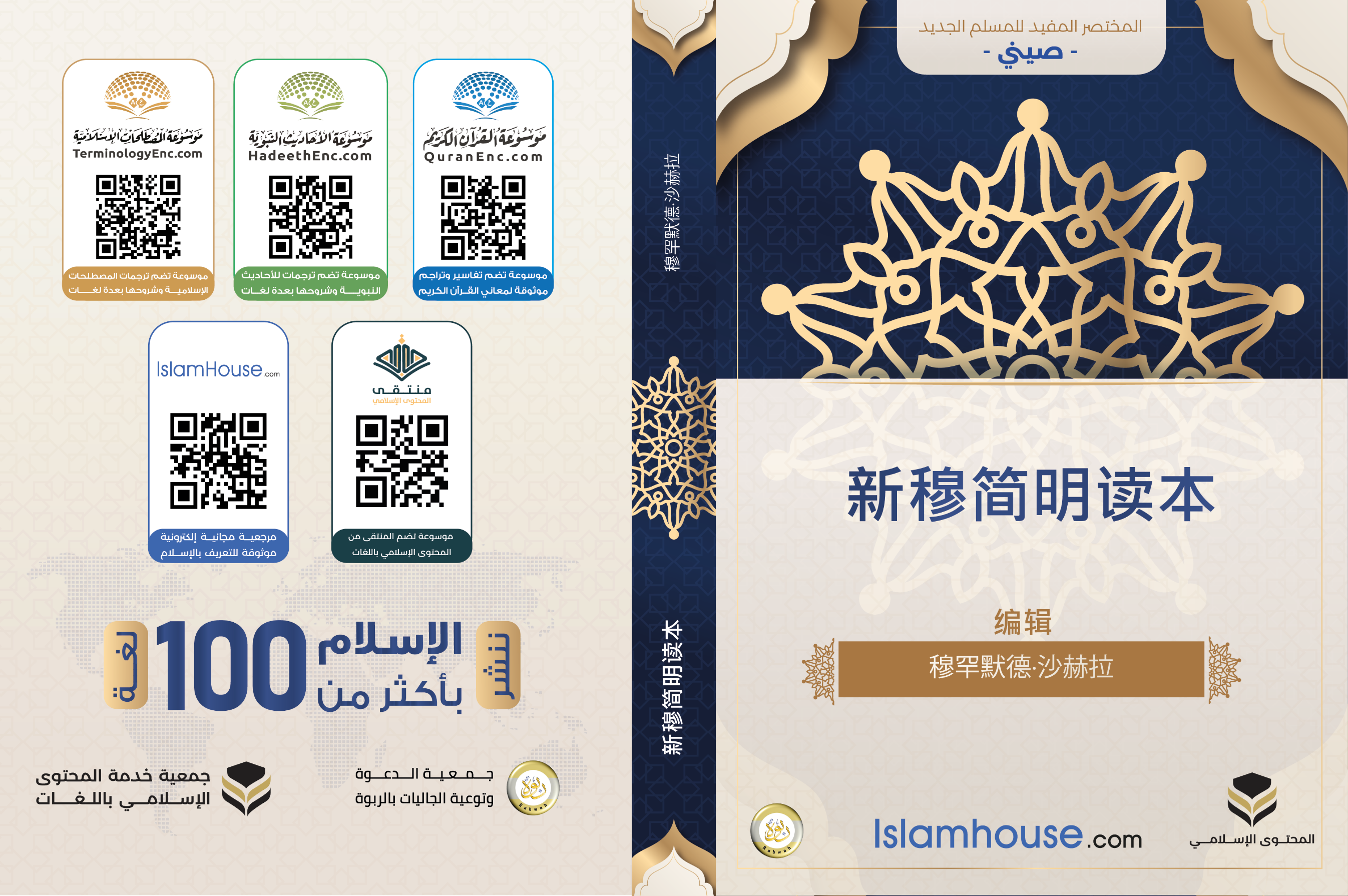 